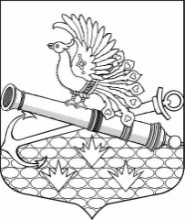 МУНИЦИПАЛЬНЫЙ СОВЕТ МУНИЦИПАЛЬНОГО ОБРАЗОВАНИЯМУНИЦИПАЛЬНЫЙ ОКРУГ ОБУХОВСКИЙ         ШЕСТОЙ СОЗЫВ192012, Санкт-Петербург, 2-й Рабфаковский пер., д. 2, тел. (факс) 368-49-45E-mail: info@moobuhovskiy.ruhttp://мообуховский.рф/ПРОЕКТРЕШЕНИЕ «     » июня 2023 года                                                 	О внесении изменений в решение МС МО МО Обуховский от 23.09.2019 № 7-2019/6 «Об утверждении Порядка проведения конкурса по отбору кандидатур на замещение должности главы местной администрации внутригородского муниципального образования города федерального значения Санкт-Петербурга муниципальный округ Обуховский»В соответствии с пунктом 9 части 3 статьи 16 Федерального закона от 02.03.2007 № 25-ФЗ «О муниципальной службе в Российской Федерации», со статьей 10, статьей 21 Федерального закона от 29.12.2012 № 273-ФЗ  «Об образовании в Российской Федерации», части 2 статьи 5 Федерального закона от 27.07.2006 № 152-ФЗ «О персональных данных» муниципальный совет РЕШИЛ:1. Внести изменения в Порядок проведения конкурса по отбору кандидатур на замещение должности главы местной администрации внутригородского муниципального образования города федерального значения Санкт-Петербурга муниципальный округ Обуховский (далее - Порядок), утвержденный решением МС МО МО Обуховский от 23.09.2019 № 7-2019/6 согласно Приложению.2. Контроль за исполнением настоящего решения возложить на главу  муниципального образования, исполняющего полномочия председателя муниципального совета Бакулина В.Ю.3. Настоящее решение вступает в силу с момента его официального опубликования (обнародования). Глава  муниципального образования,исполняющий полномочия председателя муниципального совета                                                                  В. Ю. БакулинПриложение к проекту решения от «   » июня 2023 года № ИЗМЕНЕНИЯ, ВНОСИМЫЕ В ПОРЯДОК1. Подпункт 3.6.4 пункта 3.6 Порядка дополнить словом «профессиональном» после слова «послевузовском».2. В приложении № 2 к Порядку в части указания на образовательные учреждения слова «когда и какие образовательные учреждения закончил» заменить словами «когда и какие профессиональные образовательные учреждения закончил», слова «наименование образовательного или научного учреждения» заменить словами «наименование профессионального образовательного или научного учреждения».3. Абзац в приложении № 2 к Порядку в части указания на сведения о предоставлении заключение медицинского учреждения изложить в следующей редакции: « - заключение медицинской организации об отсутствии заболевания, препятствующего поступлению на муниципальную службу».4. Абзац в приложении № 2 к Порядку в части указания на цели предоставления персональных данных изложить в следующей редакции: «Вышеуказанные персональные данные предоставляю для обработки в целях участия в конкурсе на замещение должности  главы местной администрации».5. В обозначении Приложения № 2 к Порядку слово «Местной» заменить словом «местной».